PREPARACIÓN ACADÉMICAFORMACIÓN PROFESIONALEXPERIENCIA LABORALCONOCIMIENTOS INFORMÁTICOSINFORMACIÓN ADICIONAL2008200709/2008－－－－12/200911/2007－－－－04/2008IDIOMASMARÍA BLANCO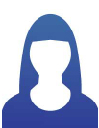 Calle Nicasio González 20-30Madrid, 2808088 888 8888999 999 999mariablanco@correo.comMáster en Periodismo DigitalUniversidad de Estudios PolitécnicosEspecialidad secundaria en []Licenciada en PeriodismoUniversidad Complutense de Madrid － Madrid, EspañaPromedio general de calificaciones: []Posgrado en Administración de Webs. Fundación Tercer Ciclo, junio2009Seminario de Géneros Periodísticos en la Red. Colegio Europeo dePeriodistas, octubre 2008RedactoraWebInfo － MadridConseguí una mejora del [] % en el negocio empresarial gracias a laescritura de contenido SEO dirigido a destinatarios clave.Prácticas de redacción y locuciónRadio Alternativa － MadridPresenté noticias locales y artículos publicados en estilo de radio públicatanto en programas de noticias locales como nacionales.Inglés: First Certificate, grade BFrancés: nivel altoAlemán: nivel medioSistema MS-DOSEntorno Windows: Lotus, Office, etc.Photoshop, Dreamweaver, QuarkXPress a nivel de usuarioConocimientos de diseño y creación de contenidos para websCMS: WordpressLiderazgo, afán de superación, capacidad para el trabajo en equipo.Carnet y vehículo propio.Disponibilidad para viajar y cambio de residencia.Muestras de redacción en línea  Enseñar a leer a los niños:www.readingstrategies.com/childhoodeducation/teach-child-read/esmith (en inglés)Lista de lecturas propuestas para Preescolar:www.preschoolreading.com/readinglistpreschool/esmith (eninglés)